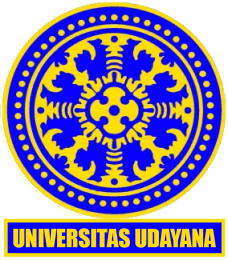 Formulir Jadwal Seminar ProposalYth. Kasubag Akademik FISIP UNUDSaya yang bertanda tangan di bawah ini,	Nama:……………………………	NIM:…………………….	Program Studi: ………………….	Judul:……………………………..menyatakan bahwa saya telah berkomunikasi dengan masing-masing anggota Dewan Seminar. Atas dasar komunikasi tersebut saya telah berkonsultasi dengan Ketua Dewan Seminar (Pembimbing Utama) dengan mempertimbangkan aturan-aturan dalam Pedoman Skripsi. Konsultasi tersebut menghasilkan usulan jadwal Seminar Proposal pada:	Hari/Tanggal:…………………………………….	Jam:………………………………………………….Demikian keterangan ini saya sampaikan dengan sebenarnya. Denpasar, ……………………….Pemohon,								Nama Mahasiswa	Catatan:Form 8 ini diisi oleh Mahasiswa dan kemudian diserahkan ke Sub Bag Akademik. 